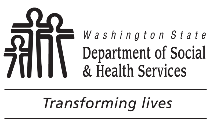 	DEVELOPMENTAL DISABILITIES ADMINISTRATION (DDA)		Service Verification / Attendance Record for Alternative Living Providers	DEVELOPMENTAL DISABILITIES ADMINISTRATION (DDA)		Service Verification / Attendance Record for Alternative Living Providers	DEVELOPMENTAL DISABILITIES ADMINISTRATION (DDA)		Service Verification / Attendance Record for Alternative Living Providers	DEVELOPMENTAL DISABILITIES ADMINISTRATION (DDA)		Service Verification / Attendance Record for Alternative Living Providers	DEVELOPMENTAL DISABILITIES ADMINISTRATION (DDA)		Service Verification / Attendance Record for Alternative Living Providers	DEVELOPMENTAL DISABILITIES ADMINISTRATION (DDA)		Service Verification / Attendance Record for Alternative Living Providers	DEVELOPMENTAL DISABILITIES ADMINISTRATION (DDA)		Service Verification / Attendance Record for Alternative Living Providers	DEVELOPMENTAL DISABILITIES ADMINISTRATION (DDA)		Service Verification / Attendance Record for Alternative Living Providers	DEVELOPMENTAL DISABILITIES ADMINISTRATION (DDA)		Service Verification / Attendance Record for Alternative Living Providers	DEVELOPMENTAL DISABILITIES ADMINISTRATION (DDA)		Service Verification / Attendance Record for Alternative Living Providers	DEVELOPMENTAL DISABILITIES ADMINISTRATION (DDA)		Service Verification / Attendance Record for Alternative Living Providers	DEVELOPMENTAL DISABILITIES ADMINISTRATION (DDA)		Service Verification / Attendance Record for Alternative Living Providers	DEVELOPMENTAL DISABILITIES ADMINISTRATION (DDA)		Service Verification / Attendance Record for Alternative Living Providers	DEVELOPMENTAL DISABILITIES ADMINISTRATION (DDA)		Service Verification / Attendance Record for Alternative Living Providers	DEVELOPMENTAL DISABILITIES ADMINISTRATION (DDA)		Service Verification / Attendance Record for Alternative Living Providers	DEVELOPMENTAL DISABILITIES ADMINISTRATION (DDA)		Service Verification / Attendance Record for Alternative Living Providers	DEVELOPMENTAL DISABILITIES ADMINISTRATION (DDA)		Service Verification / Attendance Record for Alternative Living Providers	DEVELOPMENTAL DISABILITIES ADMINISTRATION (DDA)		Service Verification / Attendance Record for Alternative Living Providers	DEVELOPMENTAL DISABILITIES ADMINISTRATION (DDA)		Service Verification / Attendance Record for Alternative Living Providers	DEVELOPMENTAL DISABILITIES ADMINISTRATION (DDA)		Service Verification / Attendance Record for Alternative Living ProvidersService Verification / Attendance Record for Alternative Living ProvidersService Verification / Attendance Record for Alternative Living ProvidersService Verification / Attendance Record for Alternative Living ProvidersService Verification / Attendance Record for Alternative Living ProvidersService Verification / Attendance Record for Alternative Living ProvidersService Verification / Attendance Record for Alternative Living ProvidersService Verification / Attendance Record for Alternative Living ProvidersService Verification / Attendance Record for Alternative Living ProvidersService Verification / Attendance Record for Alternative Living ProvidersService Verification / Attendance Record for Alternative Living ProvidersService Verification / Attendance Record for Alternative Living ProvidersService Verification / Attendance Record for Alternative Living ProvidersService Verification / Attendance Record for Alternative Living ProvidersService Verification / Attendance Record for Alternative Living ProvidersService Verification / Attendance Record for Alternative Living ProvidersService Verification / Attendance Record for Alternative Living ProvidersService Verification / Attendance Record for Alternative Living ProvidersService Verification / Attendance Record for Alternative Living ProvidersService Verification / Attendance Record for Alternative Living ProvidersService Verification / Attendance Record for Alternative Living ProvidersService Verification / Attendance Record for Alternative Living ProvidersService Verification / Attendance Record for Alternative Living ProvidersService Verification / Attendance Record for Alternative Living ProvidersCLIENT’S NAMECLIENT’S NAMECLIENT’S NAMECLIENT’S NAMECLIENT’S NAMECLIENT’S NAMECLIENT’S NAMESERVICE PROVIDER’S NAMESERVICE PROVIDER’S NAMESERVICE PROVIDER’S NAMESERVICE PROVIDER’S NAMESERVICE PROVIDER’S NAMESERVICE PROVIDER’S NAMESERVICE PROVIDER’S NAMESERVICE PROVIDER’S NAMECASE RESOURCE MANAGER’S NAMECASE RESOURCE MANAGER’S NAMECASE RESOURCE MANAGER’S NAMECASE RESOURCE MANAGER’S NAMECASE RESOURCE MANAGER’S NAMESERVICE MONTHSERVICE MONTHYEARDAY OF MONTHDAY OF MONTH1122334456788910111213141516ATIME SERVICE BEGAN  :    AM  PM  :    AM  PM  :    AM  PM  :    AM  PM  :    AM  PM  :    AM  PM  :    AM  PM  :    AM  PM  :    AM  PM  :    AM  PM  :    AM  PM  :    AM  PM  :    AM  PM  :    AM  PM  :    AM  PM  :    AM  PM  :    AM  PM  :    AM  PM  :    AM  PM  :    AM  PM  :    AM  PMBTIME SERVICE ENDED  :    AM  PM  :    AM  PM  :    AM  PM  :    AM  PM  :    AM  PM  :    AM  PM  :    AM  PM  :    AM  PM  :    AM  PM  :    AM  PM  :    AM  PM  :    AM  PM  :    AM  PM  :    AM  PM  :    AM  PM  :    AM  PM  :    AM  PM  :    AM  PM  :    AM  PM  :    AM  PM  :    AM  PMCTOTAL HOURS EACH DAYDPROVIDER MILEAGEDAY OF MONTHDAY OF MONTH1717181919202021212223242425262728293031MONTHTOTALSATIME SERVICE BEGAN  :    AM  PM  :    AM  PM  :    AM  PM  :    AM  PM  :    AM  PM  :    AM  PM  :    AM  PM  :    AM  PM  :    AM  PM  :    AM  PM  :    AM  PM  :    AM  PM  :    AM  PM  :    AM  PM  :    AM  PM  :    AM  PM  :    AM  PM  :    AM  PM  :    AM  PM  :    AM  PMMONTHTOTALSBTIME SERVICE ENDED  :    AM  PM  :    AM  PM  :    AM  PM  :    AM  PM  :    AM  PM  :    AM  PM  :    AM  PM  :    AM  PM  :    AM  PM  :    AM  PM  :    AM  PM  :    AM  PM  :    AM  PM  :    AM  PM  :    AM  PM  :    AM  PM  :    AM  PM  :    AM  PM  :    AM  PM  :    AM  PMMONTHTOTALSCTOTAL HOURS EACH DAYDPROVIDER MILEAGECLIENT / PARENT / GUARDIAN’S SIGNATURE	DATECLIENT / PARENT / GUARDIAN’S SIGNATURE	DATECLIENT / PARENT / GUARDIAN’S SIGNATURE	DATECLIENT / PARENT / GUARDIAN’S SIGNATURE	DATECLIENT / PARENT / GUARDIAN’S SIGNATURE	DATECLIENT / PARENT / GUARDIAN’S SIGNATURE	DATECLIENT / PARENT / GUARDIAN’S SIGNATURE	DATECLIENT / PARENT / GUARDIAN’S SIGNATURE	DATECLIENT / PARENT / GUARDIAN’S SIGNATURE	DATECLIENT / PARENT / GUARDIAN’S SIGNATURE	DATECLIENT / PARENT / GUARDIAN’S SIGNATURE	DATECLIENT / PARENT / GUARDIAN’S SIGNATURE	DATECLIENT / PARENT / GUARDIAN’S SIGNATURE	DATECLIENT / PARENT / GUARDIAN’S SIGNATURE	DATESERVICE PROVIDER’S SIGNATURE	DATESERVICE PROVIDER’S SIGNATURE	DATESERVICE PROVIDER’S SIGNATURE	DATESERVICE PROVIDER’S SIGNATURE	DATESERVICE PROVIDER’S SIGNATURE	DATESERVICE PROVIDER’S SIGNATURE	DATESERVICE PROVIDER’S SIGNATURE	DATESERVICE PROVIDER’S SIGNATURE	DATESERVICE PROVIDER’S SIGNATURE	DATEInstructionsA.	Enter time service began:  Indicate AM or PM as appropriate.B.	Enter time service ended:  Indicate AM or PM as appropriate.C.	Provider Mileage:  If authorized in the client’s PCSP, enter miles traveled with the client in the car for the purpose of providing service.D.	Maintain completed verification forms in your records for six (6) years.  Copies must be submitted monthly to the client’s case manager.  Copies may also be requested by DDA / DSHS at any time.This form is available on the DSHS forms internet site at:  https://www.dshs.wa.gov/fsa/forms.  InstructionsA.	Enter time service began:  Indicate AM or PM as appropriate.B.	Enter time service ended:  Indicate AM or PM as appropriate.C.	Provider Mileage:  If authorized in the client’s PCSP, enter miles traveled with the client in the car for the purpose of providing service.D.	Maintain completed verification forms in your records for six (6) years.  Copies must be submitted monthly to the client’s case manager.  Copies may also be requested by DDA / DSHS at any time.This form is available on the DSHS forms internet site at:  https://www.dshs.wa.gov/fsa/forms.  InstructionsA.	Enter time service began:  Indicate AM or PM as appropriate.B.	Enter time service ended:  Indicate AM or PM as appropriate.C.	Provider Mileage:  If authorized in the client’s PCSP, enter miles traveled with the client in the car for the purpose of providing service.D.	Maintain completed verification forms in your records for six (6) years.  Copies must be submitted monthly to the client’s case manager.  Copies may also be requested by DDA / DSHS at any time.This form is available on the DSHS forms internet site at:  https://www.dshs.wa.gov/fsa/forms.  InstructionsA.	Enter time service began:  Indicate AM or PM as appropriate.B.	Enter time service ended:  Indicate AM or PM as appropriate.C.	Provider Mileage:  If authorized in the client’s PCSP, enter miles traveled with the client in the car for the purpose of providing service.D.	Maintain completed verification forms in your records for six (6) years.  Copies must be submitted monthly to the client’s case manager.  Copies may also be requested by DDA / DSHS at any time.This form is available on the DSHS forms internet site at:  https://www.dshs.wa.gov/fsa/forms.  InstructionsA.	Enter time service began:  Indicate AM or PM as appropriate.B.	Enter time service ended:  Indicate AM or PM as appropriate.C.	Provider Mileage:  If authorized in the client’s PCSP, enter miles traveled with the client in the car for the purpose of providing service.D.	Maintain completed verification forms in your records for six (6) years.  Copies must be submitted monthly to the client’s case manager.  Copies may also be requested by DDA / DSHS at any time.This form is available on the DSHS forms internet site at:  https://www.dshs.wa.gov/fsa/forms.  InstructionsA.	Enter time service began:  Indicate AM or PM as appropriate.B.	Enter time service ended:  Indicate AM or PM as appropriate.C.	Provider Mileage:  If authorized in the client’s PCSP, enter miles traveled with the client in the car for the purpose of providing service.D.	Maintain completed verification forms in your records for six (6) years.  Copies must be submitted monthly to the client’s case manager.  Copies may also be requested by DDA / DSHS at any time.This form is available on the DSHS forms internet site at:  https://www.dshs.wa.gov/fsa/forms.  InstructionsA.	Enter time service began:  Indicate AM or PM as appropriate.B.	Enter time service ended:  Indicate AM or PM as appropriate.C.	Provider Mileage:  If authorized in the client’s PCSP, enter miles traveled with the client in the car for the purpose of providing service.D.	Maintain completed verification forms in your records for six (6) years.  Copies must be submitted monthly to the client’s case manager.  Copies may also be requested by DDA / DSHS at any time.This form is available on the DSHS forms internet site at:  https://www.dshs.wa.gov/fsa/forms.  InstructionsA.	Enter time service began:  Indicate AM or PM as appropriate.B.	Enter time service ended:  Indicate AM or PM as appropriate.C.	Provider Mileage:  If authorized in the client’s PCSP, enter miles traveled with the client in the car for the purpose of providing service.D.	Maintain completed verification forms in your records for six (6) years.  Copies must be submitted monthly to the client’s case manager.  Copies may also be requested by DDA / DSHS at any time.This form is available on the DSHS forms internet site at:  https://www.dshs.wa.gov/fsa/forms.  InstructionsA.	Enter time service began:  Indicate AM or PM as appropriate.B.	Enter time service ended:  Indicate AM or PM as appropriate.C.	Provider Mileage:  If authorized in the client’s PCSP, enter miles traveled with the client in the car for the purpose of providing service.D.	Maintain completed verification forms in your records for six (6) years.  Copies must be submitted monthly to the client’s case manager.  Copies may also be requested by DDA / DSHS at any time.This form is available on the DSHS forms internet site at:  https://www.dshs.wa.gov/fsa/forms.  InstructionsA.	Enter time service began:  Indicate AM or PM as appropriate.B.	Enter time service ended:  Indicate AM or PM as appropriate.C.	Provider Mileage:  If authorized in the client’s PCSP, enter miles traveled with the client in the car for the purpose of providing service.D.	Maintain completed verification forms in your records for six (6) years.  Copies must be submitted monthly to the client’s case manager.  Copies may also be requested by DDA / DSHS at any time.This form is available on the DSHS forms internet site at:  https://www.dshs.wa.gov/fsa/forms.  InstructionsA.	Enter time service began:  Indicate AM or PM as appropriate.B.	Enter time service ended:  Indicate AM or PM as appropriate.C.	Provider Mileage:  If authorized in the client’s PCSP, enter miles traveled with the client in the car for the purpose of providing service.D.	Maintain completed verification forms in your records for six (6) years.  Copies must be submitted monthly to the client’s case manager.  Copies may also be requested by DDA / DSHS at any time.This form is available on the DSHS forms internet site at:  https://www.dshs.wa.gov/fsa/forms.  InstructionsA.	Enter time service began:  Indicate AM or PM as appropriate.B.	Enter time service ended:  Indicate AM or PM as appropriate.C.	Provider Mileage:  If authorized in the client’s PCSP, enter miles traveled with the client in the car for the purpose of providing service.D.	Maintain completed verification forms in your records for six (6) years.  Copies must be submitted monthly to the client’s case manager.  Copies may also be requested by DDA / DSHS at any time.This form is available on the DSHS forms internet site at:  https://www.dshs.wa.gov/fsa/forms.  InstructionsA.	Enter time service began:  Indicate AM or PM as appropriate.B.	Enter time service ended:  Indicate AM or PM as appropriate.C.	Provider Mileage:  If authorized in the client’s PCSP, enter miles traveled with the client in the car for the purpose of providing service.D.	Maintain completed verification forms in your records for six (6) years.  Copies must be submitted monthly to the client’s case manager.  Copies may also be requested by DDA / DSHS at any time.This form is available on the DSHS forms internet site at:  https://www.dshs.wa.gov/fsa/forms.  InstructionsA.	Enter time service began:  Indicate AM or PM as appropriate.B.	Enter time service ended:  Indicate AM or PM as appropriate.C.	Provider Mileage:  If authorized in the client’s PCSP, enter miles traveled with the client in the car for the purpose of providing service.D.	Maintain completed verification forms in your records for six (6) years.  Copies must be submitted monthly to the client’s case manager.  Copies may also be requested by DDA / DSHS at any time.This form is available on the DSHS forms internet site at:  https://www.dshs.wa.gov/fsa/forms.  InstructionsA.	Enter time service began:  Indicate AM or PM as appropriate.B.	Enter time service ended:  Indicate AM or PM as appropriate.C.	Provider Mileage:  If authorized in the client’s PCSP, enter miles traveled with the client in the car for the purpose of providing service.D.	Maintain completed verification forms in your records for six (6) years.  Copies must be submitted monthly to the client’s case manager.  Copies may also be requested by DDA / DSHS at any time.This form is available on the DSHS forms internet site at:  https://www.dshs.wa.gov/fsa/forms.  InstructionsA.	Enter time service began:  Indicate AM or PM as appropriate.B.	Enter time service ended:  Indicate AM or PM as appropriate.C.	Provider Mileage:  If authorized in the client’s PCSP, enter miles traveled with the client in the car for the purpose of providing service.D.	Maintain completed verification forms in your records for six (6) years.  Copies must be submitted monthly to the client’s case manager.  Copies may also be requested by DDA / DSHS at any time.This form is available on the DSHS forms internet site at:  https://www.dshs.wa.gov/fsa/forms.  InstructionsA.	Enter time service began:  Indicate AM or PM as appropriate.B.	Enter time service ended:  Indicate AM or PM as appropriate.C.	Provider Mileage:  If authorized in the client’s PCSP, enter miles traveled with the client in the car for the purpose of providing service.D.	Maintain completed verification forms in your records for six (6) years.  Copies must be submitted monthly to the client’s case manager.  Copies may also be requested by DDA / DSHS at any time.This form is available on the DSHS forms internet site at:  https://www.dshs.wa.gov/fsa/forms.  InstructionsA.	Enter time service began:  Indicate AM or PM as appropriate.B.	Enter time service ended:  Indicate AM or PM as appropriate.C.	Provider Mileage:  If authorized in the client’s PCSP, enter miles traveled with the client in the car for the purpose of providing service.D.	Maintain completed verification forms in your records for six (6) years.  Copies must be submitted monthly to the client’s case manager.  Copies may also be requested by DDA / DSHS at any time.This form is available on the DSHS forms internet site at:  https://www.dshs.wa.gov/fsa/forms.  InstructionsA.	Enter time service began:  Indicate AM or PM as appropriate.B.	Enter time service ended:  Indicate AM or PM as appropriate.C.	Provider Mileage:  If authorized in the client’s PCSP, enter miles traveled with the client in the car for the purpose of providing service.D.	Maintain completed verification forms in your records for six (6) years.  Copies must be submitted monthly to the client’s case manager.  Copies may also be requested by DDA / DSHS at any time.This form is available on the DSHS forms internet site at:  https://www.dshs.wa.gov/fsa/forms.  InstructionsA.	Enter time service began:  Indicate AM or PM as appropriate.B.	Enter time service ended:  Indicate AM or PM as appropriate.C.	Provider Mileage:  If authorized in the client’s PCSP, enter miles traveled with the client in the car for the purpose of providing service.D.	Maintain completed verification forms in your records for six (6) years.  Copies must be submitted monthly to the client’s case manager.  Copies may also be requested by DDA / DSHS at any time.This form is available on the DSHS forms internet site at:  https://www.dshs.wa.gov/fsa/forms.  InstructionsA.	Enter time service began:  Indicate AM or PM as appropriate.B.	Enter time service ended:  Indicate AM or PM as appropriate.C.	Provider Mileage:  If authorized in the client’s PCSP, enter miles traveled with the client in the car for the purpose of providing service.D.	Maintain completed verification forms in your records for six (6) years.  Copies must be submitted monthly to the client’s case manager.  Copies may also be requested by DDA / DSHS at any time.This form is available on the DSHS forms internet site at:  https://www.dshs.wa.gov/fsa/forms.  InstructionsA.	Enter time service began:  Indicate AM or PM as appropriate.B.	Enter time service ended:  Indicate AM or PM as appropriate.C.	Provider Mileage:  If authorized in the client’s PCSP, enter miles traveled with the client in the car for the purpose of providing service.D.	Maintain completed verification forms in your records for six (6) years.  Copies must be submitted monthly to the client’s case manager.  Copies may also be requested by DDA / DSHS at any time.This form is available on the DSHS forms internet site at:  https://www.dshs.wa.gov/fsa/forms.  InstructionsA.	Enter time service began:  Indicate AM or PM as appropriate.B.	Enter time service ended:  Indicate AM or PM as appropriate.C.	Provider Mileage:  If authorized in the client’s PCSP, enter miles traveled with the client in the car for the purpose of providing service.D.	Maintain completed verification forms in your records for six (6) years.  Copies must be submitted monthly to the client’s case manager.  Copies may also be requested by DDA / DSHS at any time.This form is available on the DSHS forms internet site at:  https://www.dshs.wa.gov/fsa/forms.  